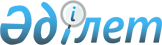 Қазақстан Республикасы соттарының төрағаларын, сот алқалары төрағалары мен судьяларын қызметке тағайындау және қызметтен босату туралыҚазақстан Республикасы Президентінің 2012 жылғы 2 шілдедегі № 350 Жарлығы

      Қазақстан Республикасы Конституциясының 82-бабының 2-тармағына, «Қазақстан Республикасының сот жүйесі мен судьяларының мәртебесі туралы» 2000 жылғы 25 желтоқсандағы Қазақстан Республикасы Конституциялық заңының 31-бабының 2, 5, 7, 8-тармақтарына, 34-бабының 1-тармағының 1), 2), 7), 8), 11), 12) тармақшаларына, 3-тармағының 2) тармақшасына, 4-тармағына сәйкес ҚАУЛЫ ЕТЕМІН:



      1. Төраға қызметіне:

Қазақстан Республикасы     Байбатыров Серік Қатенұлы;

Әскери сотына

Қостанай облыстық сотына   Мырзаке Ғалымжан Жарылқасынұлы

                           Оңтүстік Қазақстан облыстық сотының

                           кассациялық сот алқасы төрағасының

                           қызметінен босатыла отырып;

Қызылорда облыстық сотына  Қайырбеков Нұрлан Мұратұлы

                           Қарағанды облыстық сотының кассациялық

                           сот алқасы төрағасының қызметінен

                           босатыла отырып;

Астана қалалық сотының     Сәрсенбаев Амангелді Өмірбайұлы

азаматтық және әкімшілік   Алматы қаласы Бостандық аудандық сотының

істер жөніндегі            төрағасы қызметінен босатыла отырып;

апелляциялық сот алқасынаАстана қалалық сотының     Алшынбаев Рүстем Мырзакәрімұлы

қылмыстық істер жөніндегі  Қазақстан Республикасы Әскери соты

апелляциялық сот алқасына  апелляциялық сот алқасы төрағасының

                           қызметінен босатыла отырып;

Алматы қалалық сотының     Қыдырбаева Айгүл Қуанышбайқызы

азаматтық және әкімшілік   осы соттың апелляциялық сот алқасы

істер жөніндегі            төрағасының қызметінен босатыла отырып;

апелляциялық сот алқасынаАлматы қалалық сотының     Мерекенов Лукмат Тәуірбекұлы

қылмыстық істер жөніндегі  Алматы облыстық сотының кассациялық сот

апелляциялық сот алқасына  алқасы төрағасының қызметінен босатыла

                           отырып;

Ақмола облыстық сотының    Ескендіров Асан Қайроллаұлы

азаматтық және әкімшілік   Павлодар облысының мамандандырылған

істер жөніндегі            ауданаралық экономикалық соты төрағасының

апелляциялық сот алқасына  қызметінен босатыла отырып;Ақмола облыстық сотының    Өскембеков Сәбит Манзұрұлы

қылмыстық істер жөніндегі  осы соттың апелляциялық сот алқасы

апелляциялық сот алқасына  төрағасының қызметінен босатыла отырып;

Ақтөбе облыстық сотының    Пірмашев Нұрсапа Маханбетұлы

азаматтық және әкімшілік   осы соттың кассациялық сот алқасы

істер жөніндегі            төрағасының қызметінен босатыла отырып;

апелляциялық сот алқасынаАқтөбе облыстық сотының    Әбдәли Дәмеш Әбдәлиұлы

қылмыстық істер жөніндегі  Ақтөбе облысының қылмыстық істер жөніндегі

апелляциялық сот алқасына  мамандандырылған ауданаралық соты

                           төрағасының қызметінен босатыла отырып;

Алматы облыстық сотының    Естай Берік Естайұлы

азаматтық және әкімшілік   Алматы қаласы мамандандырылған ауданаралық

істер жөніндегі            экономикалық соты төрағасының қызметінен

апелляциялық сот алқасына  босатыла отырып;Алматы облыстық сотының    Сейітов Нұрділлә Зейнедуллаұлы

қылмыстық істер жөніндегі  Қызылорда облыстық сотының апелляциялық

апелляциялық сот алқасына  сот алқасы төрағасының қызметінен босатыла

                           отырып;

Атырау облыстық сотының    Шығамбаев Әділхади Жұмабайұлы

азаматтық және әкімшілік   Ақтөбе облысының мамандандырылған

істер жөніндегі            ауданаралық экономикалық соты төрағасының

апелляциялық сот алқасына  қызметінен босатыла отырып;Атырау облыстық сотының    Чиняев Нұрғожа Қыдырханұлы

қылмыстық істер жөніндегі  осы соттың апелляциялық сот алқасы

апелляциялық сот алқасына  төрағасының қызметінен босатыла отырып;

Шығыс Қазақстан облыстық   Көміршинов Манат Ғалымұлы

сотының азаматтық және     Шығыс Қазақстан облысының

әкімшілік істер жөніндегі  мамандандырылған ауданаралық экономикалық

апелляциялық сот алқасына  соты төрағасының қызметінен босатыла

                           отырып;Шығыс Қазақстан облыстық   Әкетай Мұратғали Абрарұлы;

сотының қылмыстық істер

жөніндегі апелляциялық

сот алқасына

Жамбыл облыстық сотының    Смайлов Асқар Спартакұлы

азаматтық және әкімшілік   осы соттың кассациялық сот алқасы

істер жөніндегі            төрағасының қызметінен босатыла отырып;

апелляциялық сот алқасынаЖамбыл облыстық сотының    Мұсабекова Ғазиза Шәмшідінқызы

қылмыстық істер жөніндегі  осы соттың апелляциялық сот алқасы

апелляциялық сот алқасына  төрайымының қызметінен босатыла отырып;

Батыс Қазақстан облыстық   Бегалиев Бақытбек Әділханұлы

сотының азаматтық және     осы соттың кассациялық сот алқасы

әкімшілік істер жөніндегі  төрағасының қызметінен босатыла отырып;

апелляциялық сот алқасынаБатыс Қазақстан облыстық   Нағашыбаев Мирамбек Ибрагимұлы;

сотының қылмыстық істер

жөніндегі апелляциялық

сот алқасына

Қарағанды облыстық         Сейдалина Жанна Кәрімқызы

сотының азаматтық және     осы соттың апелляциялық сот алқасы

әкімшілік істер жөніндегі  төрайымының қызметінен босатыла отырып;

апелляциялық сот алқасынаҚарағанды облыстық         Әріпов Ерден Рауанұлы

сотының қылмыстық істер    Алматы қалалық сотының кассациялық сот

жөніндегі апелляциялық     алқасы төрағасының қызметінен босатыла

сот алқасына               отырып;

Қостанай облыстық сотының  Шипп Денис Алексеевич

азаматтық және әкімшілік   Алматы қалалық мамандандырылған қаржылық

істер жөніндегі            соты төрағасының қызметінен босатыла

апелляциялық сот алқасына  отырып;Қостанай облыстық сотының  Қошанов Убайдулла Қайрылұлы

қылмыстық істер жөніндегі  Қостанай облысы Рудный қалалық соты

апелляциялық сот алқасына  төрағасының қызметінен босатыла отырып;

Қызылорда облыстық         Адранов Қайрат Төлепбергенұлы

сотының азаматтық және     осы соттың кассациялық сот алқасы

әкімшілік істер жөніндегі  төрағасының қызметінен босатыла отырып;

апелляциялық сот алқасынаҚызылорда облыстық         Қарабаев Ержан Өсерханұлы

сотының қылмыстық істер    Оңтүстік Қазақстан облыстық сотының

жөніндегі апелляциялық     апелляциялық сот алқасы төрағасының

сот алқасына               қызметінен босатыла отырып;

Маңғыстау облыстық         Сабырбаев Марат Қалмұратұлы

сотының азаматтық және     Қызылорда облыстық соты төрағасының

әкімшілік істер жөніндегі  қызметінен босатыла отырып;

апелляциялық сот алқасынаМаңғыстау облыстық         Шаров Ғафур Хамзеұлы

сотының қылмыстық істер    осы соттың кассациялық сот алқасы

жөніндегі апелляциялық     төрағасының қызметінен босатыла отырып;

сот алқасына

Павлодар облыстық сотының  Жолдасбеков Нұржан Өтепбайұлы

қылмыстық істер жөніндегі  Астана қаласы Сарыарқа ауданы № 2 аудандық

апелляциялық сот алқасына  соты төрағасының қызметінен босатыла

                           отырып;

Солтүстік Қазақстан        Әбдірахманов Жанат Қозбайұлы;

облыстық сотының

азаматтық және әкімшілік

істер жөніндегі

апелляциялық сот алқасынаСолтүстік Қазақстан        Рахымбеков Ербол Мұхажанұлы

облыстық сотының           осы соттың апелляциялық сот алқасы

қылмыстық істер жөніндегі  төрағасының қызметінен босатыла отырып;

апелляциялық сот алқасына

Оңтүстік Қазақстан         Балкен Мадияр Темірұлы

облыстық сотының           Астана қалалық мамандандырылған

азаматтық және әкімшілік   ауданаралық экономикалық соты төрағасының

істер жөніндегі            қызметінен босатыла отырып;

апелляциялық сот алқасынаОңтүстік Қазақстан         Әметов Бек

облыстық сотының           Ақмола облыстық сотының кассациялық сот

қылмыстық істер жөніндегі  алқасы төрағасының қызметінен босатыла

апелляциялық сот алқасына  отырып;

Қазақстан Республикасы     Мырзабеков Есмахан Ормаханұлы

Әскери сотының азаматтық   Алматы қаласы Жетісу аудандық соты

және әкімшілік істер       төрағасының қызметінен босатыла отырып;

жөніндегі апелляциялық сот

алқасына

Қазақстан Республикасы     Нұрбеков Айдын Маратұлы

Әскери сотының қылмыстық   осы соттың кассациялық сот алқасының

істер жөніндегі            төрағасы қызметінен босатыла отырып;

апелляциялық сот алқасына 

Ақмола облысы бойынша:Ақкөл аудандық сотына      Сүлейменов Олжас Қайыржанұлы

                           осы облыстың Бұланды аудандық сотының

                           судьясы қызметінен босатыла отырып;Аршалы аудандық сотына     Балабеков Абзал Өміртайұлы

                           осы облыстың Көкшетау қалалық сотының

                           судьясы қызметінен босатыла отырып;Қорғалжын                  Кембаева Халима Орынбайқызы;

аудандық сотынаАқмола гарнизонының        Молдабаев Дәулет Сәрсембайұлы

әскери сотына              Алматы облысы Талдықорған гарнизоны әскери

                           сотының төрағасы қызметінен босатыла

                           отырып; 

Алматы облысы бойынша:Талдықорған гарнизонының   Байдуақасов Қайыржан Мәлікұлы

әскери сотына              осы облыстың Талдықорған қалалық сотының

                           судьясы қызметінен босатыла отырып; 

Атырау облысы бойынша:Атырау қаласының           Тәшенова Айгүл Қуанышқызы

№ 2 сотына                 Атырау облыстық сотының кассациялық сот

                           алқасының төрайымы қызметінен босатыла

                           отырып; 

Шығыс Қазақстан облысы бойынша:Жарма аудандық сотына      Әлімханов Тельман Нәбидоллаұлы

                           Шығыс Қазақстан облыстық сотының судьясы

                           қызметінен босатыла отырып;Жарма ауданы               Тәшенов Батырхан Мұқашұлы

№ 2 аудандық сотына        осы облыстың Ұлан аудандық сотының

                           төрағасы қызметінен босатыла отырып;Ұлан аудандық сотына       Халмырзаев Мұрат Мәуленұлы

                           осы облыстың Қатонқарағай ауданы № 2

                           аудандық сотының төрағасы қызметінен

                           босатыла отырып;Қатонқарағай ауданы        Әли Асқар Мұхаметжанұлы

№ 2 аудандық сотына        осы облыстың Шемонаиха аудандық сотының

                           судьясы қызметінен босатыла отырып; 

Жамбыл облысы бойынша:Байзақ аудандық сотына     Тасыбаев Дәулет Еркебекұлы

                           осы облыстың мамандандырылған ауданаралық

                           экономикалық сотының судьясы қызметінен

                           босатыла отырып; 

Қарағанды облысы бойынша:Ақтоғай аудандық сотына    Жәкешов Мәди Орынбекұлы

                           осы облыстың Қарқаралы аудандық сотының

                           төрағасы қызметінен босатыла отырып;Жаңаарқа аудандық сотына   Серғалиев Бағдат Советұлы

                           осы облыстың Приозерск қалалық сотының

                           төрағасы қызметінен босатыла отырып;Қарқаралы                  Қасымбеков Мейірхан Зейникенұлы

аудандық сотына            осы облыстың Ақтоғай аудандық сотының

                           төрағасы қызметінен босатыла отырып;Приозерск қалалық сотына   Әдепбеков Бағдат Ахметұлы

                           осы облыстың Жаңаарқа аудандық сотының

                           төрағасы қызметінен босатыла отырып;Қарағанды қаласы           Омаров Орал Нұрғалиұлы

Октябрь ауданы             осы облыстың Саран қалалық сотының

№ 3 аудандық сотына        төрағасы қызметінен босатыла отырып;Саран қалалық сотына       Имашев Болат Темірұлы

                           осы облыстың Қарағанды қаласы Октябрь

                           ауданы № 3 аудандық сотының төрағасы

                           қызметінен босатыла отырып; 

Қостанай облысы бойынша:Жангелдин                  Тәжкенов Сабыр Жүнісқанұлы

аудандық сотына            осы облыстың Сарыкөл аудандық сотының

                           судьясы қызметінен босатыла отырып;Қарасу ауданы              Ертышпаев Амангелді Мұхтарұлы

№ 2 аудандық сотына        осы облыстың Жангелді аудандық сотының

                           төрағасы қызметінен босатыла отырып;Сарыкөл аудандық сотына    Жұмабаева Надежда Қожахметқызы

                           осы облыстың Таран аудандық сотының

                           төрайымы қызметінен босатыла отырып;Таран аудандық сотына      Мирзалиев Жеңісбек Советбекұлы

                           осы облыстың Арқалық қалалық сотының

                           судьясы қызметінен босатыла отырып; 

Қызылорда облысы бойынша:Арал аудандық сотына       Сайдуллаев Абдоллажан Сейітжаппарұлы

                           осы облыстың Сырдария аудандық сотының

                           төрағасы қызметінен босатыла отырып:Сырдария аудандық сотына   Дүйсенбаев Қаһарман Базарбекұлы

                           осы облыстың Арал аудандық сотының

                           төрағасы қызметінен босатыла отырып; 

Маңғыстау облысы бойынша:мамандандырылған           Есбағанбетов Шаншарбек Орынбайұлы

ауданаралық экономикалық   осы облыстың Түпқараған аудандық сотының

сотына                     төрағасы қызметінен босатыла отырып;Түпқараған                 Кенжалиев Мәлік Сәбитұлы

аудандық сотына            осы облыстың Жаңаөзен қалалық

                           мамандандырылған әкімшілік сотының

                           төрағасы қызметінен босатыла отырып; 

Павлодар облысы бойынша:Ақсу қалалық сотына        Темірова Қаламқас Әбілдақызы

                           осы облыстың Шарбақты аудандық сотының

                           төрайымы қызметінен босатыла отырып;Лебяжі аудандық сотына     Сұлтанов Құдабай Тоқбергенұлы

                           осы облыстың № 2 Павлодар қалалық сотының

                           судьясы қызметінен босатыла отырып;Павлодар қаласы            Мерғалиев Асламбек Амангелдіұлы

№ 2 сотына                 осы облыстың Екібастұз қалалық сотының

                           төрағасы қызметінен босатыла отырып;Екібастұз қалалық сотына   Әлжанов Ғабит Өмірханұлы

                           Павлодар облыстық сотының судьясы

                           қызметінен босатыла отырып;Шарбақты                   Срайылов Хамит Мұқажанұлы

аудандық сотына            осы облыстың Ақсу қалалық сотының төрағасы

                           қызметінен босатыла отырып; 

Солтүстік Қазақстан облысы бойынша:Есіл аудандық сотына       Әлнәзіров Қайрош Бейсекұлы

                           осы облыстың Ақжар аудандық сотының

                           төрағасы қызметінен босатыла отырып;Ғабит Мүсірепов            Мұхамедиярова Алма Өсербайқызы

атындағы аудан сотына      осы облыстың Петропавл қаласы № 2 сотының

                           судьясы қызметінен босатыла отырып; 

Оңтүстік Қазақстан облысы бойынша:Шымкент қаласы             Бекназаров Маратәлі Өсербайұлы

Әл-Фараби аудандық сотына  осы облыстың Шымкент қаласы Еңбекші

                           аудандық сотының төрағасы қызметінен

                           босатыла отырып;Қазығұрт аудандық сотына   Қоңырбаев Қанатбек Досайұлы

                           осы облыстың Отырар аудандық сотының

                           төрағасы қызметінен босатыла отырып;Отырар аудандық сотына     Дүйсебеков Бәйдібек Сәулебекұлы

                           осы облыстың Мақтаарал аудандық сотының

                           судьясы қызметінен босатыла отырып;Шымкент қаласы Еңбекші     Жамашов Низамиддин Қазыбайұлы

аудандық сотына            осы облыстың Шымкент қаласы Әл-Фараби

                           аудандық сотының төрағасы қызметінен

                           босатыла отырып; 

Алматы қаласы бойынша:Бостандық аудандық сотына  Досымбет Қалдарбек

                           Алматы қаласы Медеу аудандық сотының

                           төрағасы қызметінен босатыла отырып;Жетісу аудандық сотына     Әбішева Гүлмира Болатқызы

                           Алматы облысының Қарасай мамандандырылған

                           ауданаралық әкімшілік сотының төрағасы

                           қызметінен босатыла отырып;Медеу аудандық сотына      Тотыбай-тегі Ерхан Нұханұлы

                           Алматы облыстық соты апелляциялық сот

                           алқасының төрағасы қызметінен босатыла

                           отырып;мамандандырылған           Мәлік-тегі Бақыт Мәлікұлы

ауданаралық                Алматы қаласы Түрксіб аудандық сотының

экономикалық сотына        төрағасы қызметінен босатыла отырып; 

Астана қаласы бойынша:Сарыарқа ауданы            Хайруллин Рахметулла Сайфуллинұлы

№ 2 аудандық сотына        Ақтөбе облыстық сотының апелляциялық сот

                           алқасының төрағасы қызметінен босатыла

                           отырыптағайындалсын.

      2. Судья қызметіне:

Алматы қалалық сотына      Әбдірахманов Серік Ахашұлы

                           Астана қалалық соты апелляциялық сот

                           алқасының төрағасы қызметінен босатыла

                           отырып;

                           Ешеев Ардақ Болатханұлы

                           Алматы облыстық сотының судьясы қызметінен

                           босатыла отырып;

Ақтөбе облыстық сотына     Мұхамбетқалиева Рахиля Советқызы

                           Ақтөбе облысы Ақтөбе қаласы № 2 сотының

                           судьясы қызметінен босатыла отырып;

Жамбыл облыстық сотына     Егембердиева Гүлмира Ниязбекқызы

                           Қостанай облысы Рудный қалалық сотының

                           судьясы қызметінен босатыла отырып;

                           Жұмағұлов Нұрлан Асуұлы

                           Жамбыл облысы Талас аудандық сотының

                           төрағасы қызметінен босатыла отырып;

                           Қасымов Мақсат Аманбекұлы

                           Жамбыл облысы Тараз қалалық сотының

                           судьясы қызметінен босатыла отырып;

                           Яковлева Светлана Васильевна

                           Батыс Қазақстан облысы Орал қалалық

                           сотының судьясы қызметінен босатыла

                           отырып;

Қарағанды                  Исабекова Рыскүл Қазиқызы

облыстық сотына            Ақмола облысы Көкшетау қалалық сотының

                           судьясы қызметінен босатыла отырып;

Қостанай облыстық сотына   Татаев Марат Есдәулетұлы

                           Қостанай облысы Қостанай қаласы № 2

                           сотының төрағасы қызметінен босатыла

                           отырып;

Қазақстан Республикасы     Ағманов Әділхан Байтөреұлы

Әскери сотына              Астана қалалық соты кассациялық сот

                           алқасының төрағасы қызметінен босатыла

                           отырып;

Астана қалалық сотына      Сисимбаев Ермек Қаписұлы

                           Солтүстік Қазақстан облыстық соты

                           кассациялық сот алқасының төрағасы

                           қызметінен босатыла отырып; 

Ақмола облысы бойынша:мамандандырылған           Ахметжанова Шынар Амантайқызы

ауданаралық                Павлодар облысы Павлодар қаласы № 2

экономикалық сотына        сотының судьясы қызметінен босатыла

                           отырып; 

Ақтобе облысы бойынша:кәмелетке толмағандар      Ормаханов Нұрлыбек Бостандықұлы

істері жөніндегі           осы облыстың Шалқар аудандық сотының

мамандандырылған           судьясы қызметінен босатыла отырып;

ауданаралық сотына 

Алматы облысы бойынша:мамандандырылған           Жақыпова Гүлмира Төлеуберліқызы

ауданаралық                осы облыстың Алакөл аудандық сотының

экономикалық сотына        судьясы қызметінен босатыла отырып; 

Шығыс Қазақстан облысы бойынша:кәмелетке толмағандар      Боранбаева Гүлнәр Жұмағалиқызы

істері жөніндегі           осы облыстың Семей қалалық сотының

мамандандырылған           судьясы қызметінен босатыла отырып;

ауданаралық № 1 сотынакәмелетке толмағандар      Азмағанбетова Сәбира Үркінбайқызы

істері жөніндегі           Шығыс Қазақстан облыстық сотының

мамандандырылған           судьясы қызметінен босатыла отырып;

ауданаралық № 2 сотына     Байжұманова Раушангүл Закиқызы

                           осы облыстың Бородулиха аудандық

                           сотының судьясы қызметінен босатыла

                           отырып;Өскемен қалалық сотына     Дегенбаев Қазбек Аркадийұлы; 

Жамбыл облысы бойынша:Жамбыл аудандық сотына     Кенжебеков Кенжеғали Әмірбекұлы

                           осы облыстың Тараз қалалық сотының

                           төрағасы қызметінен босатыла отырып;кәмелетке толмағандар      Бекбосынова Сара Бәкібекқызы

істері жөніндегі           осы облыстың Шу аудандық сотының судьясы

мамандандырылған           қызметінен босатыла отырып;

ауданаралық сотына 

Батыс Қазақстан облысы бойынша:кәмелетке толмағандар      Ешпанова Жанар Баймұратқызы

істері жөніндегі           осы облыстың Теректі ауданы № 2 аудандық

мамандандырылған           сотының судьясы қызметінен босатыла

ауданаралық сотына         отырып; 

Қарағанды облысы бойынша:кәмелетке толмағандар      Сайханов Дәурен Түсіпханұлы

істері жөніндегі           Солтүстік Қазақстан облысы Тайынша ауданы

мамандандырылған           № 2 аудандық сотының судьясы қызметінен

ауданаралық сотына         босатыла отырып; 

Қостанай облысы бойынша:Қамысты аудандық сотына    Досмағамбетов Жеңіс Бегайдарұлы

                           осы облыстың Қарасу ауданы № 2 аудандық

                           сотының төрағасы қызметінен өкілеттік

                           мерзімінің аяқталуына байланысты босатыла

                           отырып;Қостанай қалалық сотына    Жауарова Әлия Барлыбайқызы

                           осы облыстың Наурызым аудандық сотының

                           судьясы қызметінен босатыла отырып;мамандандырылған           Рахымбаева Гүлмира Диханқызы

ауданаралық                осы облыстың Жетіқара аудандық сотының

экономикалық сотына        судьясы қызметінен босатыла отырып;кәмелетке толмағандар      Шармұхаметова Қарлығаш Сәлімжанқызы

істері жөніндегі           осы облыстың Қарабалық аудандық сотының

мамандандырылған           судьясы қызметінен босатыла отырып;

ауданаралық сотына 

Қызылорда облысы бойынша:кәмелетке толмағандар      Қосанов Нұрлыбек Оразбайұлы

істері жөніндегі           Алматы облысы Ұйғыр аудандық сотының

мамандандырылған           судьясы қызметінен босатыла отырып;

ауданаралық сотына 

Маңғыстау облысы бойынша:мамандандырылған           Бақытжанова Гүлажар Қоянбайқызы

ауданаралық                осы облыстың Маңғыстау аудандық сотының

экономикалық сотына        төрайымы қызметінен босатыла отырып; 

Павлодар облысы бойынша:Павлодар қаласы            Бәкенова Күлшейра Әбекқызы

№ 2 сотына                 осы облыстың Лебяжі аудандық сотының

                           төрағасы қызметінен өкілеттік мерзімінің

                           аяқталуына байланысты босатыла отырып;

                           Сайрам Әсемқоңыр Сайранқызы

                           осы облыстың Шарбақты аудандық сотының

                           судьясы қызметінен босатыла отырып;кәмелетке толмағандар      Иванова Марина Анатольевна

істері жөніндегі           осы облыстың Павлодар қалалық

мамандандырылған           сотының судьясы қызметінен босатыла

ауданаралық сотына         отырып;

                           Рахматулина Ғалия Балтабайқызы

                           осы облыстың Екібастұз қаласының

                           мамандандырылған әкімшілік сотының судьясы

                           қызметінен босатыла отырып; 

Оңтүстік Қазақстан облысы бойынша:мамандандырылған           Тұрлыбекова Гүлжан Паезиллақызы

ауданаралық                Солтүстік Қазақстан облысының

экономикалық сотына        мамандандырылған ауданаралық экономикалық

                           сотының судьясы қызметінен босатыла

                           отырып;кәмелетке толмаған         Балтаева Феруза Анарқұлқызы

істері жөніндегі           Ақтөбе облысы Әйтеке би аудандық сотының

мамандандырылған           судьясы қызметінен босатыла отырып;

ауданаралық сотқа 

Алматы қаласы бойынша:Алатау аудандық сотына     Нұрбеков Марат Амангелдіұлы

                           Солтүстік Қазақстан облысы Ғабит Мүсірепов

                           атындағы аудан № 2 аудандық сотының

                           төрағасы қызметінен босатыла отырып;Алмалы ауданы              Жексембиев Нүркен Жақыпұлы

№ 2 аудандық сотына        Оңтүстік Қазақстан облысы Шымкент қаласы

                           Әл-Фараби аудандық сотының судьясы

                           қызметінен босатыла отырып;мамандандырылған           Заппарова Гаухар Райымханқызы

ауданаралық                Солтүстік Қазақстан облысы Петропавл

экономикалық сотқа         қаласы № 2 сотының судьясы қызметінен

                           босатыла отырып;

                           Оңланбекова Ғалия Маратқызы

                           Жамбыл облысы Тараз қаласы № 2 сотының

                           судьясы қызметінен босатыла отырып;

                           Ситникова Нелли Владимировна

                           Қостанай облысы Рудный қалалық сотының

                           судьясы қызметінен босатыла отырып; 

Астана қаласы бойынша:Есіл аудандық сотына       Сансызбаева Ақсүйрік Маратқызы

                           Батыс Қазақстан облысы Орал қалалық

                           сотының судьясы қызметінен босатыла

                           отырып;мамандандырылған           Кенжаев Абдулла Әбуталипұлы

ауданаралық                Солтүстік Қазақстан облысы

экономикалық сотына        мамандандырылған ауданаралық экономикалық

                           сотының судьясы қызметінен босатыла

                           отырып;

                           Ли Жанна Михайловна

                           Ақтөбе облыстық сотының судьясы қызметінен

                           босатыла отырып;

                           Смаилов Ағат Дулатұлы

                           Қарағанды облысының мамандандырылған

                           ауданаралық әкімшілік сотының судьясы

                           қызметінен босатыла отырыптағайындалсын.

      3. Атқаратын қызметтерінен:

Қостанай облыстық          Мақұлбеков Бағлан Демесінұлы

сотының төрағасы           басқа қызметке сайлануына байланысты;

Шығыс Қазақстан            Шарнаева Бақытжан Файзолдақызы

облыстық соты              осы соттың судьясы болып қалдырыла отырып;

апелляциялық сот

алқасының төрайымыШығыс Қазақстан            Рамазанов Анарбек Қожахметұлы

облыстық соты              осы соттың судьясы болып қалдырыла отырып;

кассациялық сот

алқасының төрағасы

Батыс Қазақстан облыстық   Нұғманов Теміржан Нұртазаұлы

соты апелляциялық сот      осы соттың судьясы болып қалдырыла отырып;

алқасының төрағасы

Қостанай облыстық          Шакун Владимир Михайлович

соты апелляциялық сот      осы соттың судьясы болып қалдырыла отырып;

алқасының төрағасыҚостанай облыстық соты     Сәлмұхаметов Қылышпай Жылқыбайұлы

кассациялық сот            осы соттың судьясы болып қалдырыла отырып;

алқасының төрағасы

Павлодар облыстық соты     Рыспекова Гүлнәр Оразқызы

апелляциялық сот           басқа қызметке сайлануына байланысты;

алқасының төрағасыПавлодар облыстық соты     Махватов Теміртас Тортайұлы

кассациялық сот            осы соттың судьясы болып қалдырыла отырып;

алқасының төрағасы

Алматы облыстық            Кайсиди Лариса Владимировна

сотының судьясы            орнынан түсуіне байланысты;

Ақтөбе облыстық            Құлбосынова Айгүл Сағынқызы

сотының судьясы            қайтыс болуына байланысты;

Шығыс Қазақстан            Ахмерова Ғаникомал Ефаровна,

облыстық сотының           Киреева Тоғжан Тасқалиқызы,

судьялары                  Кривихина Татьяна Григорьевна,

                           Ошақбаева Фариза Ошақбайқызы

                           орнынан түсуіне байланысты;

Батыс Қазақстан облыстық   Батаева Қарлығаш Наурызғалиқызы

сотының судьялары          орнынан түсуіне байланысты;

                           Садықов Серік Темірғалиұлы

                           қайтыс болуына байланысты;

Жамбыл облыстық            Ыбраев Әлиакбар Ыбрайұлы

сотының судьясы            тәртіптік теріс қылық жасағаны үшін судья

                           қызметінен босату қажеттілігі туралы Сот

                           жюриінің шешімі бойынша;

Қарағанды облыстық         Баныкина Наталья Владимировна,

сотының судьялары          Оразғалиев Бауыржан Тұрсынбайұлы

                           орнынан түсуіне байланысты;

Қостанай облыстық          Мельников Вячеслав Михайлович

сотының судьясы            орнынан түсуіне байланысты;

Қызылорда облыстық         Әнуарбеков Амангелді

сотының судьясы            орнынан түсуіне байланысты;

Маңғыстау облыстық         Ким Валентина Николаевна

сотының судьясы            орнынан түсуіне байланысты;

Павлодар облыстық          Төлебаев Амангелді Айтахметұлы

сотының судьясы            орнынан түсуіне байланысты;

Оңтүстік Қазақстан         Сәмбетова Гүлнар Қазиханқызы,

облыстық сотының           Стаценко Людмила Константиновна

судьялары                  орнынан түсуіне байланысты;

Алматы қалалық             Иванова Светлана Геннадьевна,

сотының судьялары          Проскура Людмила Григорьевна,

                           Селицкая Инесса Борисовна

                           орнынан түсуіне байланысты;

Астана қалалық             Айтқожин Еркен Жұмабайұлы

сотының судьялары          орнынан түсуіне байланысты;

                           Сапарова Айгүл Әнуарбекқызы

                           басқа қызметке сайлануына байланысты; 

Ақмола облысы бойынша:Ақмола гарнизоны әскери    Құрманқұлов Әлімжан Бахташұлы

сотының төрағасы           судья өкілеттіктерін тоқтата отырып,

                           қайтыс болуына байланысты;Қорғалжын аудандық         Балтабаев Бауыржан Қалиұлы

сотының төрағасы           судья өкілеттіктерін тоқтата отырып, өз

                           тілегі бойынша;Степногорск қалалық        Ваколюк Руслан Петрович

сотының судьясы            өз тілегі бойынша; 

Ақтөбе облысы бойынша:Хромтау аудандық           Болатов Асқар Нағашыбайұлы

сотының судьясы            қайтыс болуына байланысты; 

Атырау облысы бойынша:Жылыой аудандық            Кенжебаева Жаңыл

сотының судьясы            орнынан түсуіне байланысты; 

Шығыс Қазақстан облысы бойынша:Абай аудандық              Рысқалиева Әлия Рысқалиқызы

сотының судьясы            өз тілегі бойынша;Бесқарағай аудандық        Оразаева Әлима Алтынғазықызы

сотының судьясы            өз тілегі бойынша;Семей қалалық              Балғожина Гүлмира Ибрагимқызы,

сотының судьялары          Шалабаева Раиса Михайловна

                           орнынан түсуіне байланысты;Семей қаласы № 2           Бичуинова Ғайниса Мауытқанқызы

сотының судьясы            орнынан түсуіне байланысты; 

Қарағанды облысы бойынша:Осакаров аудандық          Рымбаев Рамазан

сотының судьясы            орнынан түсуіне байланысты;Ақтоғай ауданы № 2         Каюпова Алтын Жамантайқызы

аудандық сотының судьясы   зейнеткерлік жасқа толуына байланысты;Шахтинск қалалық           Джулеба Дмитрий Валериевич

сотының судьясы            өз тілегі бойынша; 

Қостанай облысы бойынша:Қамысты аудандық           Нұржанов Амангелді Ахметұлы

сотының судьясы            өз тілегі бойынша; 

Павлодар облысы бойынша:Павлодар қаласы            Хамзин Амангелді Шәпиұлы

№ 2 сотының төрағасы       судья өкілеттіктерін тоқтата отырып,

                           орнынан түсуіне байланысты; 

Оңтүстік Қазақстан облысы бойынша:Қазығұрт аудандық          Құдайберген Оралбай Бижанұлы

сотының судьясы            орнынан түсуіне байланысты; 

Алматы қаласы бойынша:Медеу ауданы               Әбдікәрімов Жандос Нұрахметұлы

сотының судьясы            судьяның атқаратын қызметіне кәсіби

                           жарамсыздығына орай сәйкес келмейтіні

                           туралы Сот жюриінің шешімі бойынша;Әуезов ауданы № 2          Сұлтанбеков Жанат Құдашұлы

аудандық сотының судьясы   тәртіптік теріс қылық жасағаны үшін судья

                           қызметінен босату қажеттілігі туралы Сот

                           жюриінің шешімі бойынша; 

Астана қаласы бойынша:Сарыарқа ауданы № 2        Кішкембаев Асқар Болатұлы

аудандық сотының судьясы   басқа жұмысқа ауысуына байланысты;мамандандырылған           Шаповалова Ирина Николаевна

ауданаралық                орнынан түсуіне байланысты

экономикалық сотының

судьясыбосатылсын.

      4. Осы Жарлық қол қойылған күнінен бастап қолданысқа енгізіледі.      Қазақстан Республикасының

      Президенті                                 Н.Назарбаев
					© 2012. Қазақстан Республикасы Әділет министрлігінің «Қазақстан Республикасының Заңнама және құқықтық ақпарат институты» ШЖҚ РМК
				